АДМИНИСТРАЦИЯЗАКРЫТОГО АДМИНИСТРАТИВНО-ТЕРРИТОРИАЛЬНОГО ОБРАЗОВАНИЯ СОЛНЕЧНЫЙРАСПОРЯЖЕНИЕО ПРОВЕДЕНИИ  ШКОЛЬНОГО  ЭТАПА   ВСЕРОССИЙСКОЙ ОЛИМПИАДЫ  ШКОЛЬНИКОВ  В  2017- 2018 учебном году.   На  основании  приказа  Министерства образования  и  науки  Российской  Федерации  от 18 ноября 2013 года № 1252 «Об  утверждении  Порядка  проведения  всероссийской  олимпиады  школьников»  (далее – Порядок) в  целях  организации проведения  школьного  этапа  всероссийской  олимпиады  школьников:Определить  местом  проведения  школьного  этапа  всероссийской  олимпиады  школьников  МКОУ  СОШ  ЗАТО  Солнечный.Утвердить график  проведения  школьного  этапа  всероссийской  олимпиады  школьников  (Приложение № 1).Назначить  ответственным  за  организацию  и  проведение  школьного  этапа  всероссийской  олимпиады  школьников   Иванову  Ирину  Владимировну, руководителя  отдела образования  администрации  ЗАТО  Солнечный.Утвердить Положение  о  школьном  этапе  всероссийской  олимпиады  школьников в ЗАТО Солнечный  в  2017 – 2018 учебном  году. (Приложение № 2)Громовой Елене Львовне, директору МКОУ  СОШ ЗАТО Солнечный,  -  ознакомить  педагогический  коллектив  школы,  обучающихся  и  их  родителей  (законных  представителей)  с Порядком и графиком  проведения олимпиад;-  организовать  сбор  заявлений  родителей (законных  представителей)  обучающихся,  заявивших  о  своем  участии  в  олимпиаде,  об  ознакомлении  с  Порядком  и  о  согласии  на  сбор,  хранение,  использование,  распространение  (передачу)  и  публикацию  персональных  данных  своих  несовершеннолетних  детей,  а  также   их  олимпиадных  работ,  в  том  числе  в  информационно-телекоммуникационной  сети  «Интернет»;-  назначить  ответственного  за  подготовку  и  проведение  школьного  этапа  всероссийской  олимпиады  школьников;-  утвердить  кандидатуры  педагогических  работников  для  формирования  жюри  школьного  этапа  всероссийской  олимпиады  школьников  по  всем  образовательным  предметам.   И.о. главы администрации ЗАТО Солнечный 			   М. А. Рузьянова        Приложение № 2Утверждено Распоряжением главы администрацииЗАТО Солнечный№ 293-р  от 31.08.17 г.Положение о школьном этапе  всероссийской олимпиады школьниковв ЗАТО  Солнечный в 2017-2018 учебном году.I. Общие положения        1. Настоящее Положение определяет порядок организации и проведения школьного этапа Всероссийской олимпиады школьников (далее - Олимпиада), ее организационное, методическое и финансовое обеспечение, порядок участия в Олимпиаде и определения победителей и призеров.        2. Основными целями и задачами Олимпиады являются выявление и развитие у обучающихся творческих способностей и интереса к научно-исследовательской деятельности, создание необходимых условий для поддержки одаренных детей, пропаганда научных знаний, отбор наиболее талантливых обучающихся в состав сборных команд  для участия в муниципальном этапе Всероссийской  олимпиады  школьников.        3. Олимпиада  проводится по  следующим общеобразовательным предметам: математика, русский  язык, английский  язык, информатика и ИКТ, физика, химия, биология, экология, география, литература, история, обществознание, право, МХК, физическая культура, технология, основы безопасности жизнедеятельности.         4. Организаторами школьного этапа Олимпиады является   орган  местного самоуправления, осуществляющий  управление в  сфере  образования (отдел образования администрации ЗАТО Солнечный).        5. Индивидуальные  результаты участников Олимпиады оформляются  протоколом,  подписанным  председателем и членами жюри  по  каждому предмету  и  классу.Задания Олимпиады составляются  на основе примерных основных общеобразовательных программ основного общего и среднего (полного) общего образования (далее - олимпиадные задания).        7. Квоты на участие в школьном этапе Олимпиады не устанавливаются.        8. Проверку выполненных олимпиадных заданий Олимпиады осуществляют жюри.        9. Состав жюри формируется из числа педагогических работников, иных высококвалифицированных специалистов, не являющихся научными и педагогическими работниками.        10. Жюри Олимпиады:        оценивает выполненные олимпиадных заданий;        проводит анализ выполненных олимпиадных заданий;        определяет победителей и призеров  Олимпиады;        рассматривает совместно   апелляции участников;        представляет аналитические отчеты о результатах проведения Олимпиады.     11. В месте проведения Олимпиады вправе присутствовать представители организатора Олимпиады, оргкомитета и жюри Олимпиады, а так же граждане, аккредитованные в качестве общественных наблюдателей в порядке, установленном Минобрнауки России.      12. Родитель (законный представитель) обучающегося, заявившего о своем участии в Олимпиаде, в срок не менее чем за 10 рабочих дней до начала проведении Олимпиады в письменной  форме подтверждает с ознакомлением с настоящим Положением и предоставляет организатору Олимпиады согласие на сбор, хранение, использование, распространение (передачу) и публикацию персональных данных своего несовершеннолетнего ребенка, а также его олимпиадной работы, в том числе в сети «Интернет».     13. На школьном этапе Олимпиады на добровольной основе принимают участие обучающиеся  4 – 11 классов.     14. Участники Олимпиады вправе выполнять олимпиадные задания, разработанные для более старших классов по отношению к тем, в которых они проходят обучение. В случае прохождения на последующие этапы Олимпиады данные участники выполняют олимпиадные задания, разработанные для класса, который они выбрали на школьном этапе Олимпиады.II. Порядок проведения школьного этапа Олимпиады       15. Олимпиада проводится организатором школьного этапа Олимпиады ежегодно в  сентябре -   октябре. Конкретные даты проведения  Олимпиады по каждому общеобразовательному предмету устанавливаются организатором  Олимпиады.      16. Для проведения  Олимпиады  создаются оргкомитет и жюри Олимпиады.      17. Школьный этап Олимпиады проводится в соответствии с требованиями к проведению указанного этапа Олимпиады и по олимпиадным заданиям, разработанным предметно-методическими комиссиями муниципального этапа Олимпиады, с учетом методических рекомендаций центральных предметно-методических комиссий Олимпиады.      18. В школьном этапе Олимпиады по каждому общеобразовательному предмету принимают участие обучающиеся 4 - 11 классов образовательных организаций.      19. При  проведении  олимпиады каждому участнику предоставляется отдельное рабочее место, оборудованное  в соответствии с требованиями к проведению Олимпиады по каждому общеобразовательному предмету. Все рабочие места участников Олимпиады должны обеспечивать участникам Олимпиады равные условия, соответствовать действующим на момент проведения Олимпиады санитарным правилам и нормам.      20. До начала Олимпиады по каждому общеобразовательному предмету проводится инструктаж участников Олимпиады: информируют о продолжительности Олимпиады, о порядке подачи апелляции, о случаях удаления с Олимпиады, а так же о времени и месте ознакомления с результатами Олимпиады.      21. Во время проведения Олимпиады участники Олимпиады:* должны соблюдать порядок и требования к проведению Олимпиады по каждому предмету,*   не вправе общаться друг с другом, свободно перемещаться по аудитории,* вправе иметь справочные материалы, электронно-вычислительную технику, разрешенные к использованию, перечень которых утвержден по каждому общеобразовательному предмету.     22. В случае нарушения участником Олимпиады порядка поведения, члены жюри вправе удалить данного участника Олимпиады из аудитории, составив при этом акт удаления.     23. Участники Олимпиады, которые были удалены, лишаются права дальнейшего участия в Олимпиаде по данному общеобразовательному предмету в текущем году.     24. В целях обеспечения права на объективное оценивание работы участники Олимпиады вправе подать в письменно форме апелляцию о несогласии с выставленными баллами в жюри Олимпиады.     25. Участник Олимпиада перед подачей апелляции  вправе убедиться, что его работа проверена и оценена в соответствии с установленными требованиями.    26. Рассмотрение апелляции проводится с участием самого участника Олимпиады.     27. По результатам рассмотрения апелляции о несогласии  с выставленными баллами жюри принимает решение об отклонении апелляции и сохранении выставленных  баллов либо об удовлетворении апелляции и  корректировки баллов.    28. Участники школьного этапа Олимпиады, набравшие наибольшее количество баллов, признаются победителями школьного этапа Олимпиады, при условии, что количество набранных ими баллов превышает 40% максимально возможных баллов.        В случае, когда победители не определены, в школьном этапе Олимпиады определяются только призеры.     29. Количество призеров школьного этапа Олимпиады по каждому общеобразовательному предмету определяется, исходя из квоты победителей и призеров, установленной организатором муниципального этапа Олимпиады.     30. Призерами школьного этапа Олимпиады  признаются  участники школьного этапа Олимпиады, следующие в итоговой таблице за победителями,  и  набравшими  не  менее 25% баллов  от  максимально  возможного количества.        В случае, когда у участника школьного этапа Олимпиады, оказывается количество баллов такое же, как и у следующих за ним в итоговой таблице, решение по данному участнику и всем участникам, имеющим равное с ним количество баллов, определяется жюри школьного этапа Олимпиады.      31. Список победителей и призеров школьного этапа Олимпиады утверждается организатором школьного этапа Олимпиады.     32. Победители и призеры школьного этапа Олимпиады награждаются дипломами.     33. Из числа победителей и призеров школьного этапа Олимпиады формируется команда для участия в муниципальном этапе Всероссийской олимпиады школьников.Приложение № 1Утверждено Распоряжением  главы администрацииЗАТО  Солнечный № 293-р  от 31.08.17 г.Графикпроведения  школьного  этапавсероссийской  предметной олимпиады школьников2017 – 2018 уч. г.31.08.17 г. ЗАТО  Солнечный№ 293-р№ПредметДата1.ОБЖ22.09.172.МХК25.09.173.Информатика27.09.174.Химия29.09.175.Обществознание03.10.176.Технология 05.10.177.Физика 07.10.178.Литература 10.10.179.Математика 12.10.1710.Биология 14.10.1711.Право17.10.1712.География19.10.1713.ФЗК21.10.1714.Русский  язык 24.10.1715.История 26.10.1716.Экология28.10.1717.Английский язык31.10.17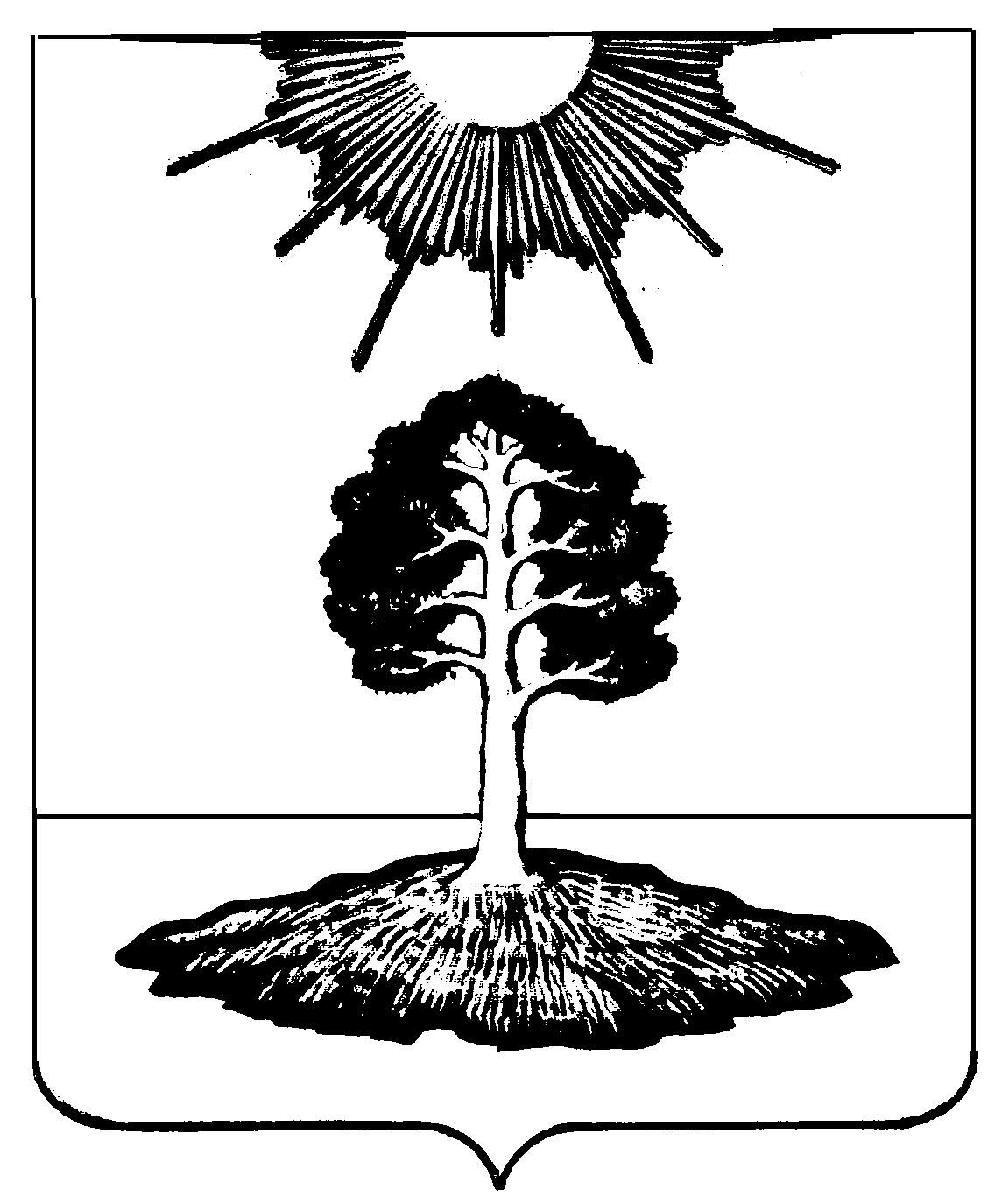 